谷仓如何培育新国货？第1步：系统性培训--系统掌握新思维新打法谷仓爆品总裁营讲透爆品模式三战略3天2晚第2步：爆品孵化--做出行业爆品，实现营收倍增新国货加速营3个月集体式辅导+6个月跟进辅导第3步：品类冠军加速--做赚钱又值钱的品类冠军标杆项目培育关键资源对接厚天资本投资专项赋能谷仓反向孵化?模式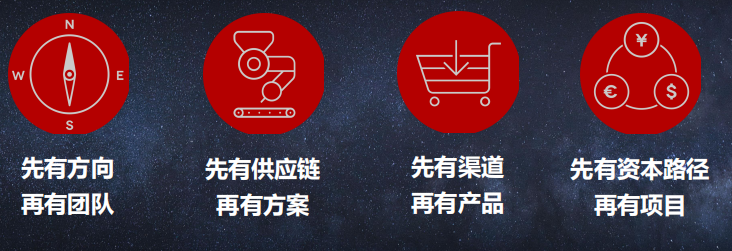 谷仓新国货加速营2021-2025批量“制造”赚钱又值钱的品类冠军谷仓新国货加速营针对哪类企业？要求长板足够长、短板足够短1、国内外一线品牌代工企业，下决心做自主产品自主品牌 2、大企业孵化新品类新品牌，希望抢占90后市场 3、新消费品牌和智能硬件项目，迫切需要打破瓶颈 4、外贸企业转型做自主品牌或内销市场，避免方向性错误 5、有黑科技却不知道如何转化成商品，不知道怎么卖产品成为赚钱又值钱的品类冠军，要闯过哪些关？找不对风口品类投资打水漂，错过窗口期营收瓶颈大，资本价值低用户画像模糊产品和流量缺依据，用户扩散缺少路径做不出爆品产品定义出问题，爆品配称跟不上无产品路线图推进节奏不科学，营收增长难持续缺乏关键资源渠道和流量不足，缺优质供应链和资本团队不支持老大想变革，团队跟不上谷仓新国货加速营，怎么帮大家成为品类冠军1、完成《新国货立项书》，一份能落地的事业蓝图包含内容：品类选择+用户画像+品牌定位+爆品定义+供应链规划+产品路线图+团队组建+融资节奏 导师阵容：洪博士+谷仓团队+新国货品牌创始人+流量/设计/数据分析/投资专家 项目安排：3个月3次集训+每周一对一辅导+6个月每月一对一落地辅导谷仓新国货立项书结构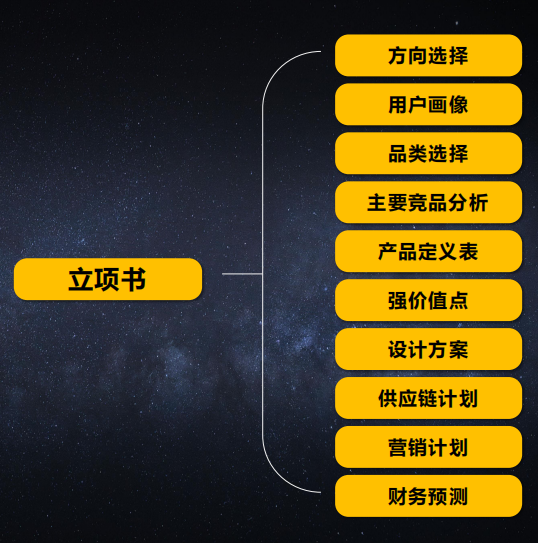 2、谷仓新国货加速营，怎么帮大家成为品类冠军团队同频，率先在本行业植入新国货产品创新流程集训参与人员：CEO+产品/研发总监+营销总监 项目安排：集训期间每个项目可派3人参加 + 后续辅导不限人员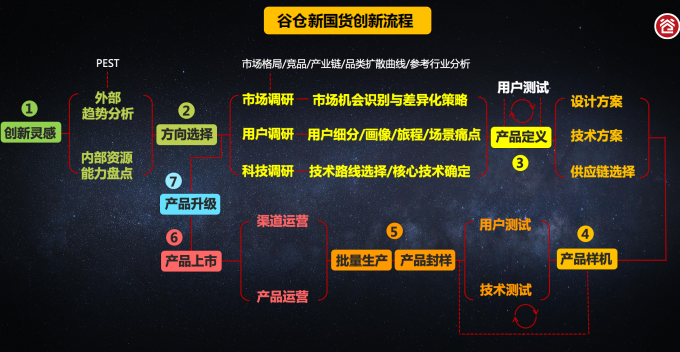 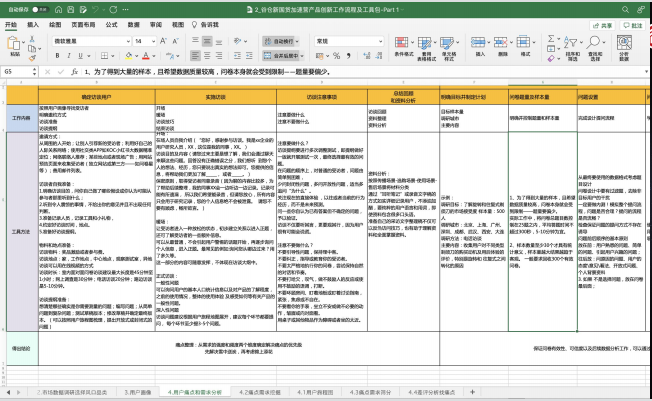 谷仓新国货加速营，怎么帮大家成为品类冠军3、抱团取暖，把洪博士和谷仓资源变成你的资源资源类型：流量渠道 + 技术 + 供应链 + 谷仓自有基金 / 合作基金 项目安排：1次渠道流量对接会 + 个性化技术/供应链/资本对接（三选一） + 洪院长品类冠军闭门会谷仓新国货加速营，怎么帮大家成为品类冠军4、跨界学习，和不同行业的爆品团队一起进步来自不同行业的精英同学 项目安排：1次渠道流量对接会 + 个性化技术/供应链/资本对接（三选一） + 洪院长品类冠军闭门会谷仓新国货加速营的“一举三得”十分之一费用享受手把手辅导，完成爆品打造、方法植入、团队升级“新国货100工程”发掘、赋能、传播100家新国货品牌，团结一 切力量推动新国货崛起，整合渠道、流量、供 应链、技术、资本、媒体、政府等关键资源， 一起开展新国货方法案例研究、标准制定、人 才培养、孵化加速。